METRIC/IMPERIAL UNIT CONVERSION TABLEImperial Metric	Metric Imperial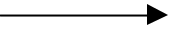 Linear Measure (Length/Distance)Linear Measure (Length/Distance)Square Measure (Area)Square Measure (Area)Cubic Measure (Volume)Capacity Measure (Volume)Cubic Measure (Volume)Capacity Measure (Volume)Mass (Weight)Mass (Weight)ImperialImperialMetric1 inch1 inch25.4 millimetres1 foot (=12 inches)1 foot (=12 inches)0.3048 metre0.3048 metre1 yard (=3 feet)1 yard (=3 feet)0.9144 metre1(statute) mile (=1760 yards)1.6093 kilometres1(nautical) mile (=1.150779 miles)1.852 kilometres1.852 kilometresMetricImperial1 millimetre0.0394 inch1 centimetre (=10 mm)0.3937 inch1 decimetre (=10 cm)3.937 inches3.937 inches1 metre (=100 cm)1.0936 yards1.0936 yards1 decametre (=10 m)10.936 yards1 hectometre (=100 m)109.36 yards1 kilometre (=1000 m)0.6214 milesImperialMetric1 square inch6.4516 sq. centimeters1 square foot (=144 square inches)9.29 square decimeters9.29 square decimeters1 square yard (=9 square feet)0.8361 square metres1 acre (=4840 square yards)0.40469 hectare1 square mile (=640 acres)259 hectares259 hectaresMetricImperial1 square centiremetre0.1550 sq. inch1 square metre (=10 000 sq. cm)1.1960 sq. yards1.1960 sq. yards1 are (=100 sq. metres)119.60 sq. yards119.60 sq. yards1 hectare (=100 ares)2.4711 acres1 square kilometer (=100 hectares)0.3861 sq. mileImperialMetric1 cubic inch16.4 cubic centimeters1 cubic foot (=1728 cubic inches)0.0283 cubic metres0.0283 cubic metres1 cubic yard (=27 cubic feet)0.765 cubic metresImperialImperialMetric1(imperial) fl. oz. (=1/20 imperial pint)28.41 ml1(US liquid) fl. oz. (=1/16 US pint)29.57 ml1(imperial) gill (=1/4 imperial pint)142.07 ml142.07 ml1(US liquid) gill (=1/4 US pint)118.29 ml118.29 ml1(imperial) pint (=20 fl. imperial oz.)568.26 ml568.26 ml1(US liquid) pint (=16 fl. US oz.)473.18 ml473.18 ml1(US dry) pint (=1/2 quart)550.61 ml1(imperial) gallon (=4 quarts)4.546 litres4.546 litres1(US liquid) gallon (=4 quarts)3.785 litres1(imperial) peck (=2 gallons)9.092 litres9.092 litres1(US dry) peck (=8 quarts)8.810 litres1(imperial) bushel (=4 pecks)36.369 litres36.369 litres1(US dry) bushel (=4 pecks)35.239 litres35.239 litresMetricImperial1 cubic centimeter0.0610 cubic inch1 cubic metre (one million cu. cm)1.308 cubic yards1.308 cubic yardsMetricImperialImperial1 millilitre0.002 (imperial) pint0.002 (imperial) pint1 centilitre (=10 ml)0.018 pint0.018 pint0.018 pint1 decilitre (=100 ml)0.176 pint0.176 pint0.176 pint1 litre (=1000 ml)1.76 pints1.76 pints1 decalitre (=10 l)2.202.20(imperial) gallons1 hectolitre (=100 l)2.752.75(imperial) bushelsImperialMetric1 grain0.065 gram1 dram1.772 grams1 ounce (=16 drams)28.35 grams28.35 grams1 pound (=16 ounces =7000 grains)0.45359237 kilogram0.45359237 kilogram1 stone (=14 pounds)6.35 kilograms1 quarter (=2 stones)12.70 kilograms1 hundredweight (=4 quarters =112 lb.)50.80 kilograms1 (long) ton (=2240 lbs)1.016 tonnes1 (short) ton (=2,000 lbs)0.907 tonne0.907 tonneMetricImperial1 milligram0.015 grain1 centigram (=10 mg)0.154 grain0.154 grain1 decigram (=100 mg)1.543 grain1.543 grain1 gram (=1000 mg)15.43 grain1 decagram (=10 g)5.64 drams1 hectogram (=100 g)3.527 ounces1 kilogram (=1000 g)2.205 pounds2.205 pounds1 tonne (=1000 kg)0.984 (long) ton0.984 (long) ton